幼小班 中秋節學習單傳統節日：中秋節  ------- Color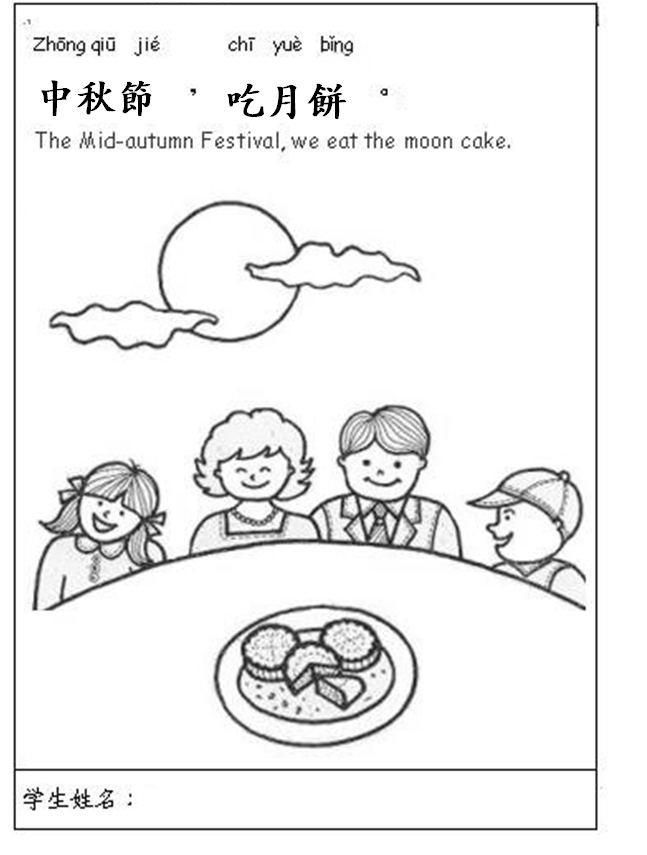 